Publicado en Madrid el 18/02/2020 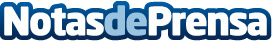 FR-TEC lanza al mercado nuevos accesorios oficiales de Dragon Ball para Nintendo Switch™El Switch Dragon Ball Pack Universe consta de cinco productos para personalizar y proteger la consola de Nintendo. Disponible en tiendas físicas y online desde el 28 de febrero de este año. Su precio de venta recomendado será de 26,99 eurosDatos de contacto:Francisco Diaz637730114Nota de prensa publicada en: https://www.notasdeprensa.es/fr-tec-lanza-al-mercado-nuevos-accesorios Categorias: Internacional Juegos Hardware Consumo http://www.notasdeprensa.es